Районный конкурс «Безопасное колесо – 2017»С целью  повышения правового сознания и предупреждения противоправного поведения юных участников дорожного движения; профилактики детской безнадзорности, формирования здорового образа жизни детей и подростков 29 сентября 2017 года на базе МБУ ДО «Дом детского творчества прошел районный конкурс «Безопасное колесо – 2017»Участие в конкурсе приняло шесть команд муниципальных образовательных школ города и района:МБОУ «Гимназии г. Болхова»МБОУ «ООШ» №2МБОУ «СОШ» №3МБОУ «Фатневская СОШ»МБОУ «Гнездиловска СОШ»МБУ ДО «ДДТ»Ребята участвовали как в индивидуальных, так и в командных этапах конкурса. В ходе конкурса ребята сдали теоретический экзамен на знание правил дорожного движения Российской Федерации, ответили на вопросы по оказанию первой доврачебной помощи. В форме агитбригады команды представили творческий отчет о деятельности отряда ЮИД по формированию у обучающихся навыков безопасного поведения на улицах и дорогах. На площади им. Ленина мальчишки и девчонки  демонстрировали свое умение фигурного вождения велосипеда и преодоления полосы препятствий.По результатам двух этапов были подведены итоги конкурса I – место - МБОУ «ООШ» №2II – место - МБОУ «Гнездиловска СОШ»II – место - МБОУ «Фатневская СОШ»III – место - МБОУ «СОШ №3»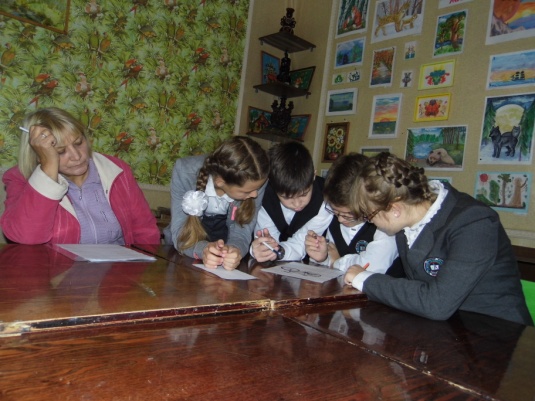 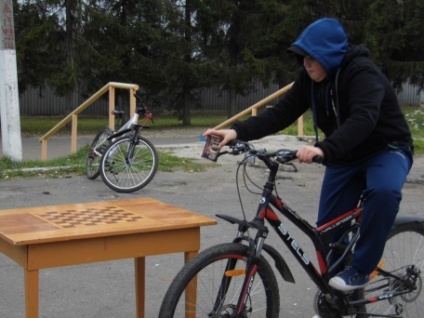 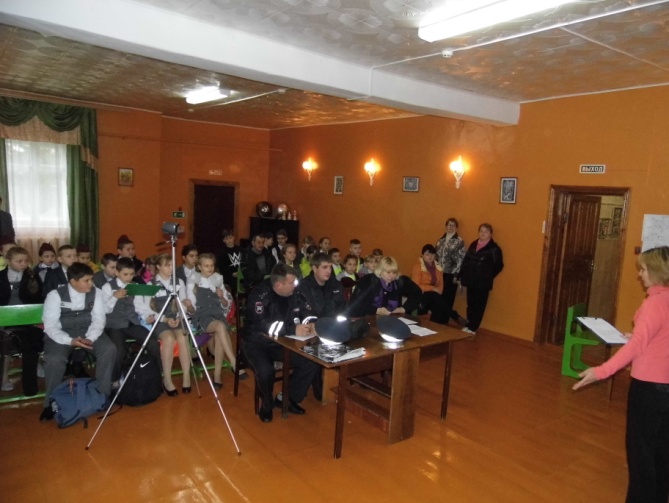 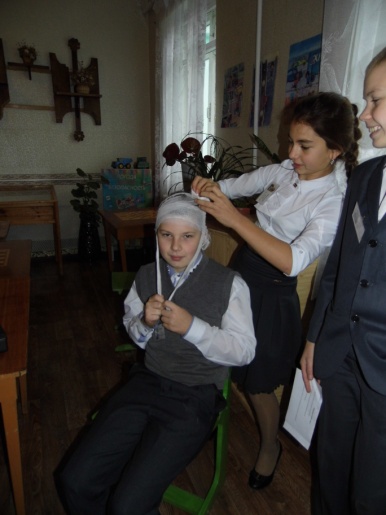 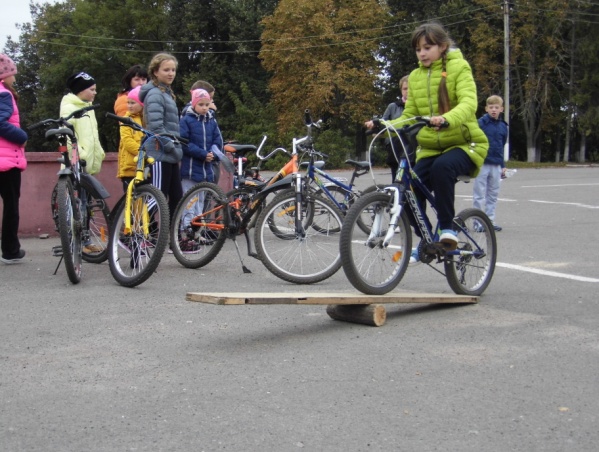 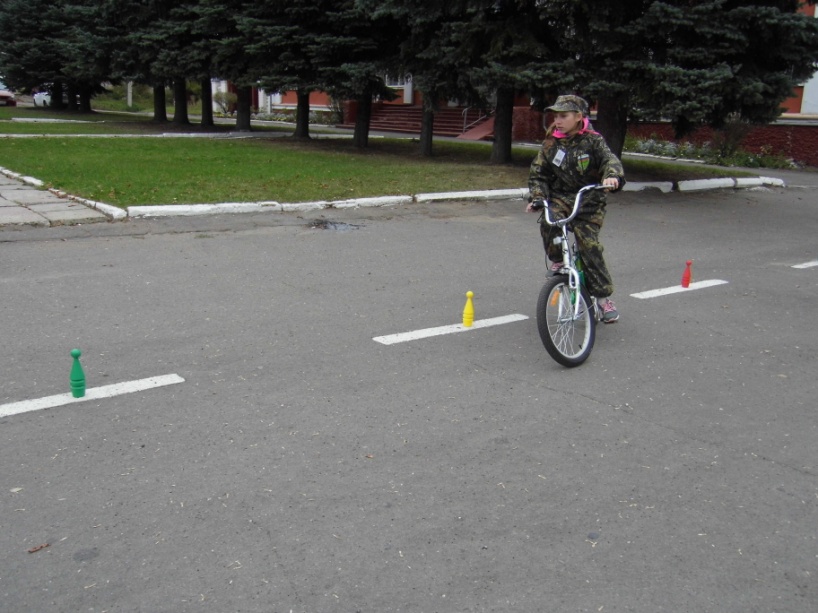 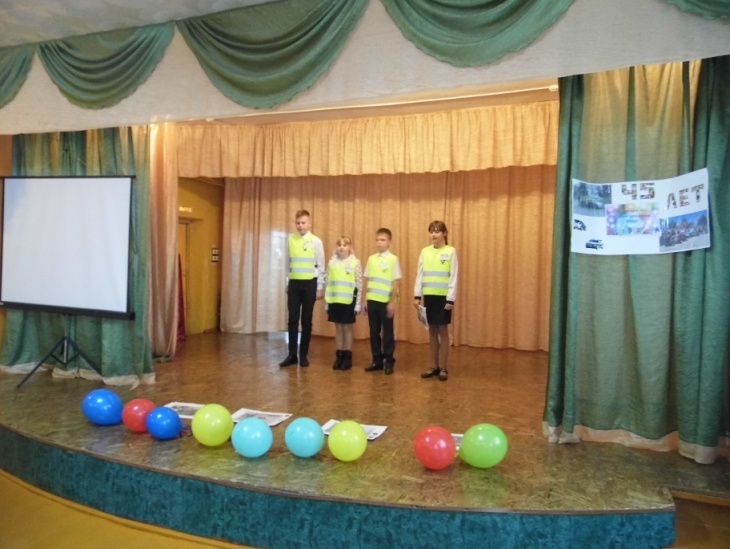 